Lied – Rund um die Uhr – Metodický list a řešeníCílovou skupinou jsou žáci 2. stupně ZŠ a SŠ, pracovní list je určen pro jazykovou úroveň A1+.Žáci se seznámí s vybranou slovní zásobou k tématu písně, především však procvičují časová určení. Pracovní list je i přípravou pro volné psaní, v posledním cvičení žáci doplňují věty na základě své fantazie.V předposledním cvičení žáci tvoří krátký písemný projev na téma moje ideální hodinky, zadání lze upravit podle preferencí dané cílové skupiny, cvičení lze využít od úrovně A1+ až po B1.Rund um die Uhr________________________________________________________Wie spät ist es? Schreibe es wie im Beispiel! Kolik je hodin? Zapiš podle vzoru!Beispiel: 12:30 – Es ist halb eins. 8:15 – ……... Es ist Viertel nach acht. ………..21:45 – …… Es ist Viertel vor zehn. …………5:10 – ……… Es ist fünf nach fünf. …….10:49 – …….. Es ist fünf nach Viertel vor elf. / Es ist elf vor elf ……...11:35 – …….. Es ist fünf nach halb zwölf. …………………………..7:50 – ………. Es ist zehn vor acht. ………………….9:18 – ………. Es ist achtzehn nach neun. / Es ist drei nach Viertel nach neun. …Ergänze die fehlenden Vokabeln in der Tabelle.Doplň chybějící slovíčka v tabulce.3. Beschreibe deine Armbanduhr. Falls du keine trägst, beschreibe eine idealle Armbanduhr.Popiš svoje hodinky. Pokud žádné nenosíš, popiš, jak by vypadaly ideální hodinky podle tebe.Individuální odpověď4. Beende die Sätze nach deiner Phantasie.Dokonči věty podle své fantazie.Individuální odpověďAm Morgen muss ich immer ……………Rund um die Uhr will ich ……………................... funktioniert nicht ohne StromIch kann damit auch schwimmen, es ist.......................Um meinen Hals trage ich .................... Autor: Tomáš Botlík Nuc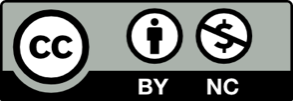 Toto dílo je licencováno pod licencí Creative Commons [CC BY-NC 4.0]. Licenční podmínky navštivte na adrese [https://creativecommons.org/choose/?lang=cs]TSCHECHISCHČESKYDEUTSCHNĚMECKYřetězDie Ketterozdílder Unterschiedvůbecüberhauptvěnovat widmenpřeslechnoutüberhörenpřehlédnoutübersehenvoděodolnýwasserdichtspojovatverbinden